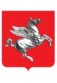 CORPO POLIZIA MUNICIPALE COMUNE DI MARCIANAVia di  Vallegrande – Fz. Procchio – 57030 Marciana (LI)   0565 901163 – p.municipale@comune.marciana.li.itMODULO RICHIESTA PASSZTL VIA DEL MARE/PIAZZA DEI GELSOMINI – PROCCHIOCOMMERCIALE HOTELProt. NDel Numero Autorizzazione 			/serie COMMERCIALE HOTELOggetto: rilascio pass per accesso ZTL Fz. Procchio “Via del Mare/Piazza dei Gelsomini”  del  Comune di Marciana 	Il SottoscrittoNato a								il Residente aViaRICHIEDE IL RILASCIO DI PASS DI ACCESSO PER LA ZTL“Via del Mare Piazza dei Gelsomini” Fz. Procchio del Comune di MarcianaPer	Veicoli di proprietà dell’azienda	Veicoli di proprietà del titolare	Veicoli di proprietà di dipendentiVedi allegato contenente: Elenco comprensivo di: Tipologia - Marca - Modello – Targa del veicolo – ProprietarioCopia dei documenti di circolazione dei veicoliDICHIARA IL PROPRIO DIRITTO ALL’ACCESSO ed ALLA PRESENTAZIONE DELLA RICHIESTA IN QUALITA’ DI:Dichiarazione sostitutiva di certificazione (art. 46 e 47 dpr 445/2000)TITOLARE DI STRUTTURA ALBERGHIERAIn Via del Mare n. 					In Piazza dei Gelsomini n.Con disponibilità di n. 			 posti auto privati siti in: DICHIARA ALTRESI’Di aver preso visione del Regolamento di accesso alla ZTL e di accettarne senza riserve la disposizioniDi essere a conoscenza che l’autorizzazione rilasciata consente in primo luogo il solo accesso alla ZTLDi essere a piena conoscenza che la sosta dovrà avvenire esclusivamente in area privataDi essere a conoscenza che la sosta al di fuori delle aree sopra indicate sarà sanzionata ai sensi del Codice della StradaIn fede,_____________________________________